Традиционный осенний поход 3в класса                                                                                  В поход идут ребята,                                                                             Смеются и шумят,
                                                                            О школе, об уроках
                                                                              И думать не хотят.                                                                             В округе  раздается
                                                                                     Восторг и детский смех,
                                                                       Касается веселье
                                                                            Без исключения всех!Туризм всегда привлекал школьников: в походы они ходят с огромным удовольствием, ведь  неформальная обстановка общения, новизна впечатлений, романтика и дух приключений всегда притягивают.          В нашем классе уже сложилась традиция: поход с детьми на природу в тёплый осенний выходной день. Это прекрасная возможность отдохнуть, познать что-то новое, набраться впечатлений.  Учащиеся  должны получать опыт общения с миром, настоящий, естественный; жить в гармонии с природой, беречь красоту родного края,  учиться общаться  в коллективе, расширять  знания о правилах поведения в природе.           14 сентября учащиеся 3в класса, вместе с классным руководителем Суховой Т.А. и родителями, отправились в поход. Всё было по-настоящему: приготовление пищи на костре, подвижные игры на свежем воздухе, установка палатки, игры с мячом. Родители заранее определились с местом отдыха, приготовили для детей качели.          Всем очень понравилось на природе: ребята  были довольны и счастливы, что смогли пообщаться вне школы. Участники похода были вознаграждены вкусной едой и хорошим настроением. Этот поход помог всем участникам понять, что такое настоящая дружба.       С ответственным и творческим  подходом  взрослых ребята не заскучают!Классный руководитель 3в класса – Сухова Татьяна Александровна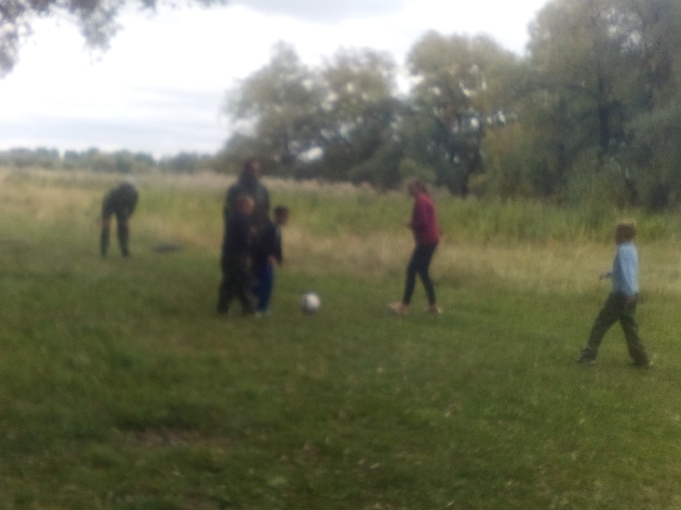 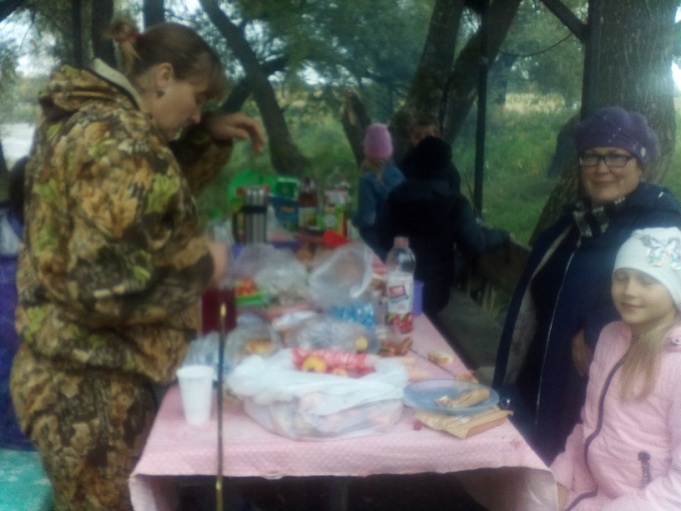 